اطلاعات دانشجو:يمجموعه کاربرگهاي دوره کارشناسي ارشد«تقاضاي بازگشت به تحصيل پس از دو بار مشروطي»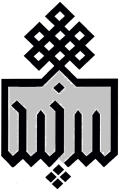 يمجموعه کاربرگهاي دوره کارشناسي ارشد«تقاضاي بازگشت به تحصيل پس از دو بار مشروطي»دانشگاه بيرجندنام و نام خانوادگي: شماره دانشجويي: شماره دانشجويي: پذيرش:  روزانه                  شبانهپذيرش:  روزانه                  شبانهدانشکده:   رشته: رشته: گرايش: گرايش: مدير محترم گروه آموزشيبدينوسيله به استحضار ميرساند که بنا به دلايل زير اينجانب در دو نيمسال مشروط شدهام. لذا ضمن اعلام آگاهي نسبت به قوانين آموزشي و لزوم پرداخت هزينه مطابق با دانشجويان نوبت دوم (شبانه)، تقاضا ميشود با بازگشت به تحصيل اينجانب موافقت فرماييد.مدير محترم گروه آموزشيبدينوسيله به استحضار ميرساند که بنا به دلايل زير اينجانب در دو نيمسال مشروط شدهام. لذا ضمن اعلام آگاهي نسبت به قوانين آموزشي و لزوم پرداخت هزينه مطابق با دانشجويان نوبت دوم (شبانه)، تقاضا ميشود با بازگشت به تحصيل اينجانب موافقت فرماييد.مدير محترم گروه آموزشيبدينوسيله به استحضار ميرساند که بنا به دلايل زير اينجانب در دو نيمسال مشروط شدهام. لذا ضمن اعلام آگاهي نسبت به قوانين آموزشي و لزوم پرداخت هزينه مطابق با دانشجويان نوبت دوم (شبانه)، تقاضا ميشود با بازگشت به تحصيل اينجانب موافقت فرماييد.مدير محترم گروه آموزشيبدينوسيله به استحضار ميرساند که بنا به دلايل زير اينجانب در دو نيمسال مشروط شدهام. لذا ضمن اعلام آگاهي نسبت به قوانين آموزشي و لزوم پرداخت هزينه مطابق با دانشجويان نوبت دوم (شبانه)، تقاضا ميشود با بازگشت به تحصيل اينجانب موافقت فرماييد.مدير محترم گروه آموزشيبدينوسيله به استحضار ميرساند که بنا به دلايل زير اينجانب در دو نيمسال مشروط شدهام. لذا ضمن اعلام آگاهي نسبت به قوانين آموزشي و لزوم پرداخت هزينه مطابق با دانشجويان نوبت دوم (شبانه)، تقاضا ميشود با بازگشت به تحصيل اينجانب موافقت فرماييد.نام و امضاء دانشجونام و امضاء دانشجونام و امضاء دانشجودلايل توجيهيدلايل توجيهيدلايل توجيهيدلايل توجيهيدلايل توجيهيدلايل تايپ شوددلايل تايپ شوددلايل تايپ شوددلايل تايپ شوددلايل تايپ شودمعاون محترم آموزشي دانشکدهمعاون محترم آموزشي دانشکدهمعاون محترم آموزشي دانشکدهمعاون محترم آموزشي دانشکدهشماره:تاريخ:احتراماً به استحضار ميرساند که نامبرده ميتواند به لحاظ آموزشي در يک نيمسال دروس نظري باقيمانده را اخذ نمايد و لذا گروه آموزشي با بازگشت به تحصيل نامبرده موافقت دارد.احتراماً به استحضار ميرساند که نامبرده ميتواند به لحاظ آموزشي در يک نيمسال دروس نظري باقيمانده را اخذ نمايد و لذا گروه آموزشي با بازگشت به تحصيل نامبرده موافقت دارد.احتراماً به استحضار ميرساند که نامبرده ميتواند به لحاظ آموزشي در يک نيمسال دروس نظري باقيمانده را اخذ نمايد و لذا گروه آموزشي با بازگشت به تحصيل نامبرده موافقت دارد.احتراماً به استحضار ميرساند که نامبرده ميتواند به لحاظ آموزشي در يک نيمسال دروس نظري باقيمانده را اخذ نمايد و لذا گروه آموزشي با بازگشت به تحصيل نامبرده موافقت دارد.احتراماً به استحضار ميرساند که نامبرده ميتواند به لحاظ آموزشي در يک نيمسال دروس نظري باقيمانده را اخذ نمايد و لذا گروه آموزشي با بازگشت به تحصيل نامبرده موافقت دارد.نام و امضاء مدير گروهنام و امضاء مدير گروهنام و امضاء مدير گروهمدير محترم تحصيلات تکميلي دانشگاه احتراماً به استحضار ميرساند که نامبرده ميتواند به لحاظ آموزشي در يک نيمسال دروس نظري باقيمانده را اخذ نمايد و لذا بازگشت به تحصيل نامبرده از نظر دانشکده بلامانع است.مدير محترم تحصيلات تکميلي دانشگاه احتراماً به استحضار ميرساند که نامبرده ميتواند به لحاظ آموزشي در يک نيمسال دروس نظري باقيمانده را اخذ نمايد و لذا بازگشت به تحصيل نامبرده از نظر دانشکده بلامانع است.مدير محترم تحصيلات تکميلي دانشگاه احتراماً به استحضار ميرساند که نامبرده ميتواند به لحاظ آموزشي در يک نيمسال دروس نظري باقيمانده را اخذ نمايد و لذا بازگشت به تحصيل نامبرده از نظر دانشکده بلامانع است.مدير محترم تحصيلات تکميلي دانشگاه احتراماً به استحضار ميرساند که نامبرده ميتواند به لحاظ آموزشي در يک نيمسال دروس نظري باقيمانده را اخذ نمايد و لذا بازگشت به تحصيل نامبرده از نظر دانشکده بلامانع است.مدير محترم تحصيلات تکميلي دانشگاه احتراماً به استحضار ميرساند که نامبرده ميتواند به لحاظ آموزشي در يک نيمسال دروس نظري باقيمانده را اخذ نمايد و لذا بازگشت به تحصيل نامبرده از نظر دانشکده بلامانع است.نام و امضاء معاون آموزشي دانشکده نام و امضاء معاون آموزشي دانشکده نام و امضاء معاون آموزشي دانشکده دبير محترم کميسيون موارد خاص دانشگاهاحتراماً خواهشمند است دستور فرماييد تا موضوع بازگشت به تحصيل نامبرده در دستور کميسيون موارد خاص دانشگاه قرار گيرد.دبير محترم کميسيون موارد خاص دانشگاهاحتراماً خواهشمند است دستور فرماييد تا موضوع بازگشت به تحصيل نامبرده در دستور کميسيون موارد خاص دانشگاه قرار گيرد.دبير محترم کميسيون موارد خاص دانشگاهاحتراماً خواهشمند است دستور فرماييد تا موضوع بازگشت به تحصيل نامبرده در دستور کميسيون موارد خاص دانشگاه قرار گيرد.دبير محترم کميسيون موارد خاص دانشگاهاحتراماً خواهشمند است دستور فرماييد تا موضوع بازگشت به تحصيل نامبرده در دستور کميسيون موارد خاص دانشگاه قرار گيرد.دبير محترم کميسيون موارد خاص دانشگاهاحتراماً خواهشمند است دستور فرماييد تا موضوع بازگشت به تحصيل نامبرده در دستور کميسيون موارد خاص دانشگاه قرار گيرد.تاريخ:تاريخ:نام و امضاء مدير تحصيلات تکميلي دانشگاهنام و امضاء مدير تحصيلات تکميلي دانشگاهنام و امضاء مدير تحصيلات تکميلي دانشگاه